Composition PreparationName: _________________________________________________________Your upcoming composition assignment is based on pitch class sets. This worksheet will help you find pitches to use.Pick four pitch classes to be your Motive A. Write them as a set in normal form in the box labeled Motive A.Pick four pitch classes to be your Motive B. They should contrast significantly with Motive A. Write them as a set in normal form in the box labeled Motive B.For both motives: Next, find three related sets: one related by transposition, and two related by inversion. The index number of the transformations is up to you. Fill in the appropriate boxes below with your answers. Don’t forget to add the index numbers to the arrows labeling T and I!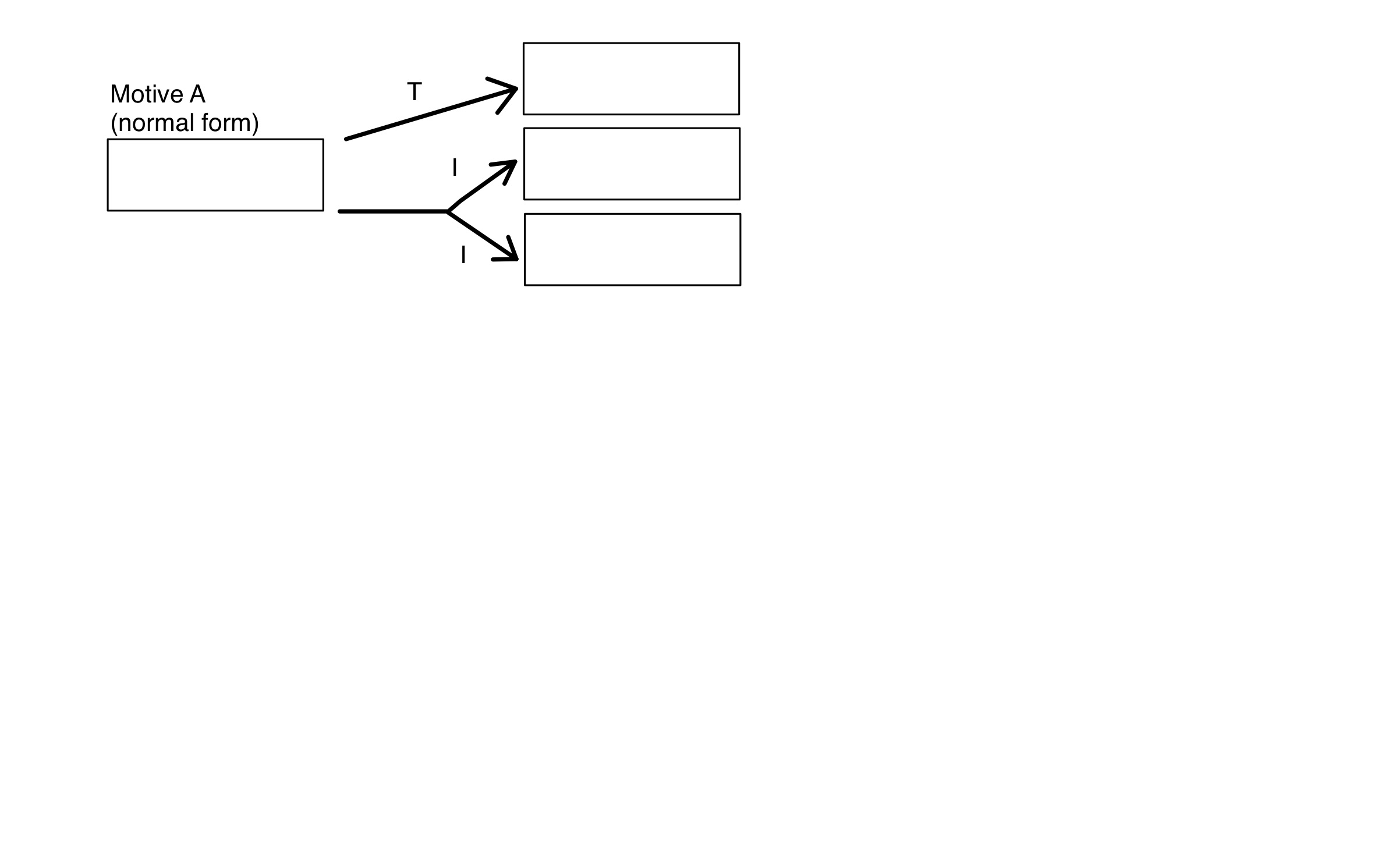 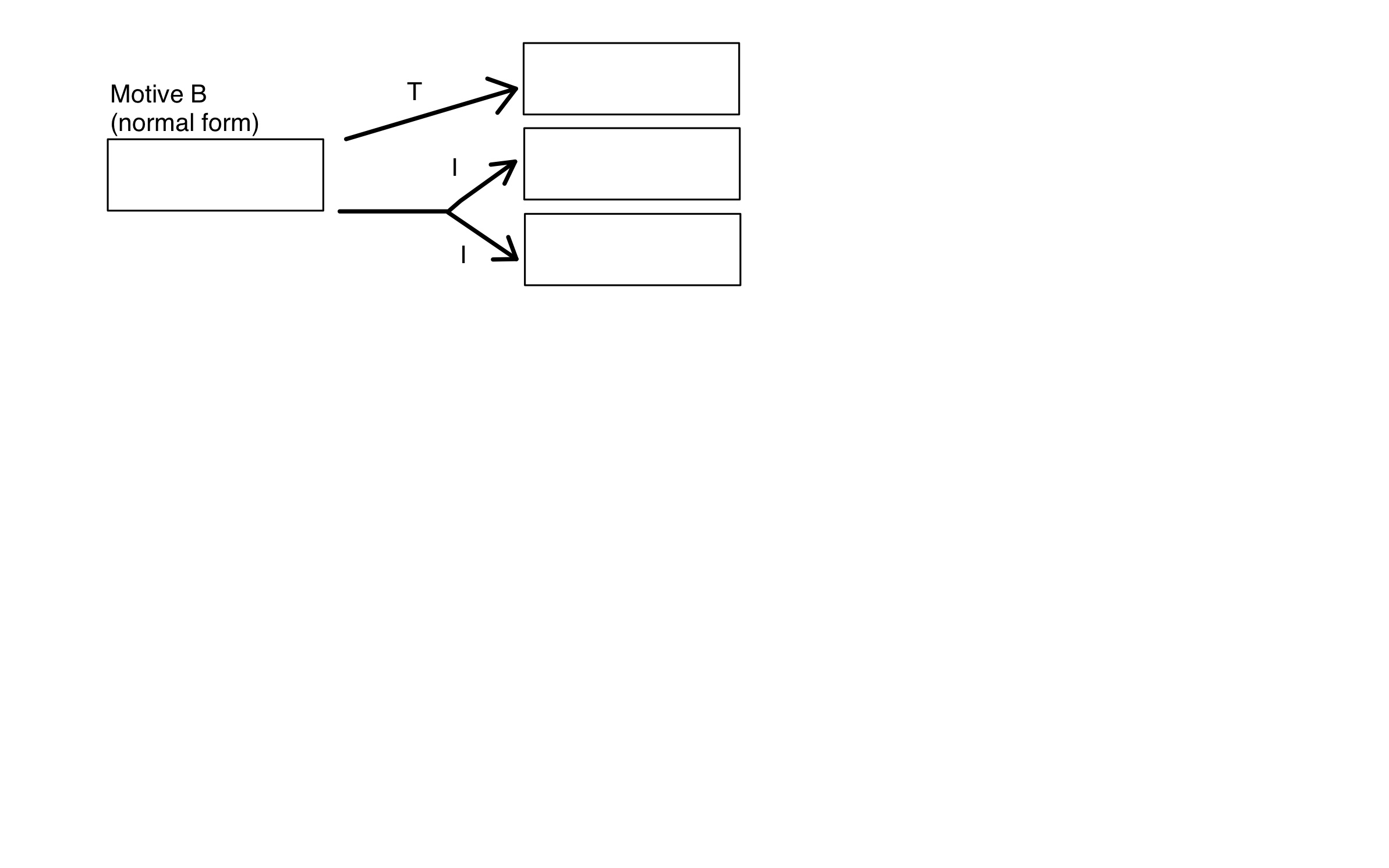 